Top Tips for Tootoot’s Mental Health Awareness Programme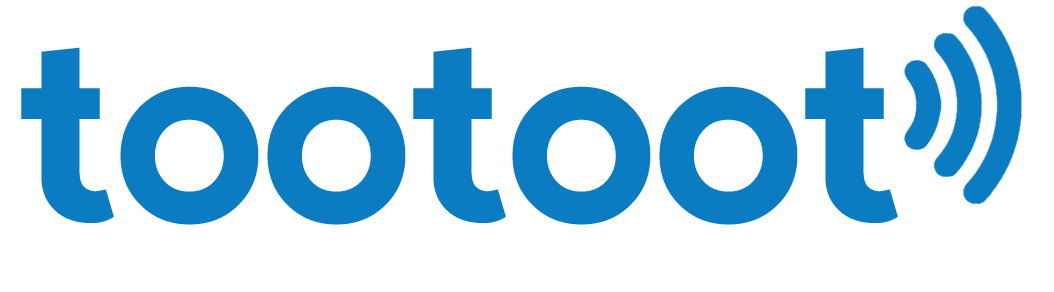 “tootoot brought this case to the attention of staff much faster than face to face reporting and gave the pupil who reported an extra way to communicate their concerns”Embedding something new into the culture of your school can be difficult to balance with everything else happening in your day. To make things easier for you we’ve pulled together some of the best advice from schools who have already experienced huge success with tootoot. These tips are quick and easy to implement – perfect to kick-start your six weeks with us! Tip #1 Give pupils regular tootoot time“Pupils can access computers at lunch time during our chill out club and before school during maths club, they are also given time in class at the end of certain lessons to access tootoot.”A North West SchoolTip #2 Remind pupils what it’s there for“Get tootoot – but keep up your publicity with it. Also, don’t describe it as just a reporting tool, for us it has become a great place to enable positive wellbeing.”Housemistress, Lord Wandsworth CollegeTip #3 Embed it into your conversations“We put up posters around the school and make sure it gets reinforced during class too, we also remind pupils about it during face-to-face meetings. It’s really becoming an important part of our safeguarding culture.“ A School in WiganTip #4 Replace your paper-based systems“Tootoot definitely saves us time – we are no longer relying on filling in forms with a paper-based system. Much quicker and easier.”A North West SchoolTip #5 Help pupils with their first logins“We had an assembly then a class launch with KS2 - we spent 45 mins in each class and got them logged on. It is also linked to our e-safety policy.”A School in WiganTip #6 Regularly launch tootoot in-school“Use our free assembly and lesson resources to make sure you are regularly talking to pupils about the concerns that they may want to send to tootoot. We send resource packs out every 4 – 8 weeks so there is always something new!”Michael Brennan, Tootoot CEOWe hope these tips are useful! If you would like some other ideas (or if you have some ideas for us!) just give us a call on 01289 541 991 or email support@tootoot.co.uk.